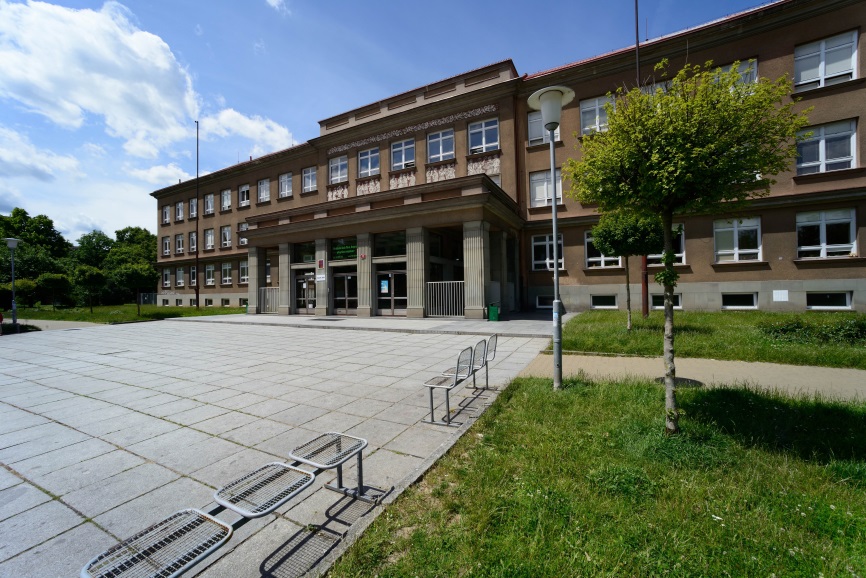 1. Základní údaje o škole1.1 	Název školy: 		20. základní škola Plzeň, Brojova 13, příspěvková organizace	sídlo: 			Brojova 13, 326 00 Plzeň	IČ:				69972150	zřizovatel školy:		Plzeň, statutární město	vedení školy:		Mgr. Bc. Pavel Kocián, ředitel školy					Mgr. Zdeněk Kreidl, statutární zástupce ředitele					Mgr. Dana Kolbeková, zástupce ředitele pro I. stupeň	Mgr. Marie Říkovská, zástupce ředitele pro výchovné poradenství a podpůrná opatření	telefonní spojení: 	378 028 530	e-mailové spojení: 	kocianpa@zs20.plzen-edu.cz	webové stránky školy:	 www.20zsplzen.cz1.2 Poslední změna v Rejstříku škol a školských zařízení Školní družina a školní jídelna – č.j. ŠMS/4137/14 ze dne 23. 5. 2014 s účinností od 1. 9. 2014Základní škola – č.j. MŠMT-10677/2015-2 s účinností od 1. 9. 20151.3 Seznam pracovišť 1.4 Obory vzdělání, které škola vyučuje v souladu se zápisem v Rejstříku škol a školských zařízeníSoučásti školy1.6 Zařízení školního stravováníVeřejnost *1.7 Zajištění dalšího stravování1.8 Typ školyúplná, spojené ročníky v jedné třídě: ne1.9 Spádový obvod školyPlzeň 2 Slovany1.10 Speciální třídy1.11 Materiálně technické zajištění školy Škola má k počtu žáků a ke školnímu vzdělávacímu programu pro základní vzdělávání – Škola JIStoty odpovídající prostorové podmínky (učebny, chodby, WC, šatny, tělocvičnu, školní družinu apod.). Máme k dispozici 20 kmenových tříd, 4 třídy pro činnost školní družiny, jedno oddělení školní družiny je umístěno v kmenové třídě, 1 tělocvičnu, 3 učebny informatiky, cvičnou kuchyňku, dílnu pro výuku předmětů s technickým zaměřením, laboratoř chemie a 1 odbornou učebnu anglického jazyka. K dispozici je také školní pozemek pro výuku pěstitelských prací a dále 5 hřišť: hřiště na kopanou s trávou 3. generace, schválené ČMFS na mistrovská utkání žáků o rozměrech 94 x 53 m s osvětlením, hřiště 45 x 25 m s osvětlením a umělou trávou na malou kopanou a házenou, hřiště 45 x 25 m s tartanovým povrchem na malou kopanou, házenou, volejbal, nohejbal a tenis, víceúčelové hřiště 34 x 17 m s nejnovějším povrchem Sportcourt Power Game s osvětlením na všechny druhy sportů, hřiště 34 x 17 m s umělou trávou na malou kopanou a házenou a beach volejbalové hřiště. Hřiště jsou využívána pro výuku TV, tréninky fotbalistů pod vedením odborných trenérů z FC Viktorie Plzeň, tréninky Rugby klubu Plzeň, pro činnost dětí školní družiny a veřejnost. Fond učebnic a učebních textů je plánovaně obnovován a aktualizován podle přidělených finančních prostředků. Z didaktické techniky je na škole umístěno 21 interaktivních tabulí, 12 na I. stupni, 8 na II. stupni ZŠ a 1 v učebně anglického jazyka.1.12 Školská rada Zřízena usnesením RMP č. 265 ze dne 20. 4. 2000 s platností od 1. 5. 2000. Školská rada má 6 členů. Členové rady školy jsou voleni, popřípadě jmenováni na období tří let. Poslední složení školské rady bylo potvrzeno usnesením Rady města Plzně 9. 6. 2020. 2. Personální zabezpečení činnosti školy	2.1 Odborná kvalifikace (dle zákona č. 563/2004 Sb.)2.2 Počet absolventů s odbornou kvalifikací, kteří ve školním roce nastoupili do školy: 02.3 Počet učitelů s odbornou kvalifikací, kteří ve školním roce nastoupili do školy: 3	2.4 Počet učitelů s odbornou kvalifikací, kteří ve školním roce odešli ze školy: 0	2.5 Nepedagogičtí pracovníci – počet: 172.6 Věkové složení učitelů2.7 Údaje o DVPP včetně řídících pracovníků školy2. 8 Asistenti pedagogaPočet celkem (fyzický/přepočtený): 					2/1,253. Údaje o zápisu k povinné školní docházce a další zařazení absolventů škol3.1 Zápis žáků do 1. třídy pro školní rok 2020/20213.2 Údaje o přijímacím řízení na střední školu3.33. 4	Kurzy k doplnění základního vzdělání ve školním roce 2019/20204. Výsledky výchovy a vzdělávání žáků4.1 Prospěch žáků (stav k 31. 8.)Jedna žákyně 7. ročníku plní povinnou školní docházku v zahraničí podle § 38 školského zákona.4.2 Chování žáků4.3 Docházka žáků (celkem za školní rok)4.4 Přestupy žáků mezi ZŠ4.4.1 Počet žáků, kteří odešli na jinou ZŠ  			Důvody: přestěhování							104.4.2 Počet žáků, kteří přišli z jiné ZŠ 		Důvody: přistěhování							185. Prevence rizikových jevůZákladním stavebním kamenem celého systému preventivního působení jsou programy nespecifické primární prevence, které se úzce vážou k hlavnímu principu strategie prevence rizikového chování, výchově dětí a mládeže ke zdraví, k osvojení pozitivního sociálního chování a snaha o zachování integrity osobnosti. Jejím obsahem jsou všechny techniky umožňující rozvoj harmonické osobnosti, včetně možnosti rozvíjení nadání, zájmů a pohybových sportovních aktivit. Do nespecifické prevence patří sebepoznávání, sebeúcta, zvládání sociálních rolí a vztahů, komunikace, předcházení a řešení problémů, asertivita, rozvíjení schopností a odpovídajících zájmů, včetně pohybu a sportu.Specifické primární prevenci sociálně nežádoucích jevů na 1. stupni školy byla věnována pozornost převážně v předmětech prvouka, přírodověda, vlastivěda, čtení, pracovní vyučování, tělesná a výtvarná výchova. K probíraným tématům patřily především: vztahy ve třídě, šikana, styk s cizími lidmi, rasismus, drogy, terorismus, krádeže, vandalismus, ochrana zdraví a chování k postiženým lidem.Kromě toho, že se vyučující zabývali přímou primární prevencí, zaměřili se i na posilování pozitivních jevů v dětském kolektivu. Hlavně na rozvíjení dobrých vztahů a na spolupráci v kolektivu, toleranci a ochotě pomoci. Děti se učily vyjadřovat vlastní názor a naslouchat druhým. Učily se, jak a s kým trávit volný čas.Obdobným tématům se věnovali i žáci 2. stupně v předmětech výchova k občanství, výchova ke zdraví, literární výchova a sloh, přírodopis atd. Žáci osmých devátých ročníků se zaměřili více na svou budoucí profesní orientaci.Akce konané v rámci plnění preventivního programu:Žáci 3. a 5. tříd se zúčastnili preventivních programu: Z housenky motýlem – přednáška pojednávala o sexualitě, zrození a vzniku života a o dospívání. Preventivní program byl financovány z prostředků dotačního programu na podporu primární prevence rizikového chování v roce 2019, kterou vyhlásil Magistrát města Plzně.Žáci 3.- 5. ročníků se zúčastnili dopravní výchovy.Žáci 3.- 5. ročníků se zúčastnili v rámci TV bruslení.Na prvním stupni žáci dostávali ovoce a mléko v rámci akce – Ovoce do škol a školní mléko.V měsíci září se žáci 4. tříd zúčastnili preventivního pořadu pro základní školy s názvem Jsi on-line.  Pořad byl financován z prostředků dotačního programu na podporu primární prevence rizikového chování v roce 2019, kterou vyhlásil Magistrát města Plzně.Žáci 3.- 4. ročníků se také zúčastnili plaveckého kurzu.Žáci 1. stupně měli v únoru ochutnávku ovoce a zeleniny v rámci programu Ovoce do škol.Žáci 5. ročníků se zúčastnili online výzkumu na téma Kyberšikana.Žáci 4. -5. ročníků navštívili SC Techmania.Žáci 1. tříd se zúčastnili preventivního programu – Zdravé zoubky.Žáci 2. ročníku se v rámci prevence zúčastnili v prosinci v DEPU akce – JÁ HRDINA.Žákyně 7. tříd se zúčastnily 20. 1. 2020 přednášky o dospívání „Mezi námi děvčaty“ pořádané MP Education, s.r.o. Žáci 6. – 9. tříd se zúčastnili během září a října besed s Městskou policií Plzeň:11. 9. 2019	6. ročník – rizikové chování, šikana18. 9. 2019	7. ročník – kyberšikana, domácí násilí26. 9. 2019	8. ročník – legální drogy – alkohol, tabák9. 10. 2019	9. ročník – ilegální drogyŽáci 8. ročníku se ve dnech 18. 9. 2019; 20. 9. 2019 a 24. 10. 2019 zúčastnili přednášky „Jsi ON-LINE II.“ Besedu zaměřenou na nebezpečí internetu pořádala společnost MP Education, s.r.o. Hoši 8. ročníku se ve dnech 20. 9. 2019 a 24. 10. 2019 zúčastnili přednášky „cesta k mužnosti.“ Přednášku zaměřenou na problematiku dospívání pořádala společnost MP Education, s.r.o. 28. 11. 2019 se třída VII. A ve škole zúčastnila přednášky, která se týkala občanského a trestního práva. Pořádala policie ČR.Prevence na školeVe vyučovacích hodinách jsme podle možností zpestřovali učivo vhodnými videoprogramy, psychotesty. Tyto zdroje přispěly k zamyšlení nad lidským chováním. Žáci si oblíbili především ty části hodin, ve kterých mohli zinscenovat běžné životní situace. Dále naše škola nabízí svým žákům značné množství aktivit v mimoškolním čase.Žáci mají také možnost vhazovat své stížnosti, problémy a dotazy napsané na papíru do připravené schránky důvěry. O velkých přestávkách se zde nabízí možnost trávit tyto chvíle venku – na školním hřišti.Naše škola disponuje dobře vybavenými počítačové učebny, kde žáci mají možnost pracovat s preventivními programy v oblasti sexuologie, drog atd.Ve všech hodinách se snažíme o to, aby žáci tolerovali názory ostatních, rozvážně usuzovali a argumentovali i pro názor, který právě nepřevažuje.Školní metodik prevence Mgr. J. Zýka se zúčastnil 21. 11. 2019 1. konference primární prevence rizikového chování Plzeňského kraje a 11. 2. 2020 pravidelného setkání školních metodiků prevence. Téma – krizové plány.Prevence řešení výchovných problémůVyučující a žáci byli informováni formou besed, přednášek a literatury o problematice drog, šikany a zdravého životního stylu.Ve třídních kolektivech probíhaly průběžně akce „správného životního stylu“ pod vedením vyučujících předmětů Př, Rv a Pč.spolupráce školního metodika prevence s výchovnou poradkyní M. Říkovskou a TU při zjišťování, vyhodnocování a řešení:systému šikany na škole (dotazníky, slohové práce, …) – II. A; IV. A; VI. A; VI. B; VIII. Bsociometrie ve školní třídě (dotazníky): oblíbenost a neoblíbenost žáků, žáci s největší autoritou ve třídě – II. A; IV. A; VI. A; VI. B; VIII. B.6. Nadstandardní aktivity6.1 Zájmová činnost organizovaná školouFotbalový kroužek		2 x týdně 	chlapci			1. – 4. třídyKroužek aerobiku		1 x týdně 	dívky			1. – 2. třídyKroužek rugby		1 x týdně				1. – 5. třídySpecializovaná výtvarná výchova pro žáky 				1. - 5. třídyŠachový kroužek pro začátečníky a pokročilé			1. – 5. třídyDopravní kroužek							3. – 5. třídyPřípravný kurz k přijímacím zkouškám z matematiky		9. třídyHokejbal								1. – 5. třídyNarama								děti a dospělíSportovní aktivity							školní družinaKeramičtí tvořílci							školní družinaSportovní gymnastika						školní družina	Basketbal								1. třídyVolejbal								1. – 2. třídy6.2 Mimoškolní aktivitySportovní akceNaši prvňáčkové se pod vedením svých učitelek zapojili do projektu “Děti na startu“.V říjnu v rámci turnaje již 23. ročníku McDonald ’s Cup probíhaly na školním hřišti kvalifikační zápasy. Fotbalisté v kategorie mladších žáků obsadili 1. místo a postoupili do okresního kola. To se z důvodu uzavření škol v jarních měsících ale nekonalo.Začátkem listopadu se tradičně konal v tělocvičně „Strašidelný šplh“, kdy žáci změřili své síly ve třech věkových kategoriích. Nejlepší postoupili do okresního kola, které se proběhlo na 22. ZŠ v měsíci listopadu. V zimních měsících žáci 3. – 5. ročníků navštívili dvakrát zimní stadion, aby se zdokonalili v bruslení.I naši florbalisté byli úspěšní v okresním kole ligy základních škol.Družstvo složené ze žáků čtvrtých a pátých tříd v konkurenci 10 mužstev sice nedosáhlo na stupně vítězů, ale v silné konkurenci plzeňský škol obsadilo 5. místo. Žáci, kteří navštěvují šachový kroužek, změřili své síly s 10 družstvy v okresním kole přeboru škol, který se uskutečnil 5. ledna v budově gymnázia Mikulášského náměstí.Konečné pořadí po 5 kolech znamenalo pro naše malé šachisty krásné 5. místo. Humanitární akceKaždým rokem se naše škola zapojuje do hnutí „Na vlastních nohou – Stonožka“. Žáci 1. stupně naší školy každoročně kreslí přáníčka a prodávají je svým rodičům a prarodičům“.  Na konto „Stonožky“ letos přispěli částkou 14 894,- Kč.Výtěžek byl zaslán dětem do uprchlických táborů v Sýrii na nákup školních pomůcek.Vzpomínkový pietní akt u pomníku na Homolce se konal ku příležitosti 101. výročí od konce 1. světové války. Dne 11. 11. v 11.00 hod si památku padlých hrdinů spolu s ostatními připomněli žáci pátých tříd. Žáci sedmého ročníku se v parku na Homolce v témže čase zúčastnili pietního aktu ke Dni válečných veteránů.Před budovu školy byl přemístěn památník československých legionářů. Jeho znovuodhalení 8. listopadu se za účasti představitelů města Plzně a svazu legionářů zúčastnili i žáci 1. stupně naší školy. Příjemnou tradicí našich žáků je i předvánoční zpívání koled u vánočního stromečku.Projektové vyučováníV rámci výuky probíhaly na naší škole projekty: Podzimní týden a Čertí škola. Jako tradičně se největší oblibě u žáků těší „Zvířátkový den“ kdy se mohou všichni pochlubit svými domácími mazlíčky a ukázat je svým spolužákům. Vzhledem k mimořádným opatřením a uzavření škol se tento projekt nemohl uskutečnit.V jednotlivých třídách připravily třídní učitelky pro žáky zajímavé vyučovací hodiny.  V hodinách výtvarné výchovy se všechny třídy aktuálně zapojovaly do výtvarných soutěží a daná témata se prolínala i ostatními předměty výuky.6.3 Partnerství se školami v tuzemskuŠkola má v rámci čerpání finančních prostředků z OP Výzkum, vývoj a vzdělávání navázanou spolupráci s 34. ZŠ. Dále úzce spolupracuje s mateřskými školami, které se nacházejí v blízkosti školy, konkrétně s 38. MŠ, 25. MŠ, 31. MŠ, 21. MŠ, 17. MŠ, 89. MŠ, 80. MŠ a 2. MŠ.Pro zvýšení podpory a zájmu o technické obory byla navázána spolupráce s VOŠ a SPŠE Plzeň.6.4 Partnerství se školami v zahraničíŠkola nemá navázanou spolupráci se zahraniční školou.6.5 Zapojení do projektůŠkola je zapojena do projektu Děti na startu, Sněhuláci pro Afriku, hnutí Na vlastních nohou Stonožka, Mléko do škol, Ovoce do škol, Evropské strukturální a investiční fondy OP Výzkum, vývoj a vzdělávání: Podpora 20. ZŠ Plzeň.6.6. Výchovné poradenství6. 6. 1 Vyhodnocení Koncepce výchovného poradenství a realizovaných programů Péče o žáky se speciálními vzdělávacími potřebamiběhem školního roku mělo celkem 42 žáků vypracovaný IVP20 žákům byla poskytována podpůrná opatření ve 2. stupni bez IVP, 5 žákům byla poskytována podpůrná opatření ve stupni 1 na základě doporučení PPP a 6 žáků mělo vypracovaný PLPP19 žáků bylo opakovaně nebo prvotně vyšetřeno v PPP a další žáci jsou objednáni na vyšetřeníve škole pracovali 2 asistenti pedagoga u 2 žáků se zdravotním postiženímindividuální práce se žáky probíhala také po vyučováníve škole probíhala pedagogická intervence pro 13 žáků jako podpora přípravy na školuspolupráce s rodiči měla individuální charakterŽáci z menšinových etnik pracovali na škole v rámci svých osobních schopností zapojeni přirozeně do třídních kolektivů.Žáci talentovaní – s nimi pracovali vyučující v jednotlivých předmětech a zúčastňovali se různých soutěží.Prevence a řešení výchovných problémůvyučující a žáci byli informováni formou besed, přednášek a literatury o problematice drog, šikany, kyberšikany a jiného rizikového chováníve třídních kolektivech probíhaly průběžně akce „správného životního stylu pod vedením Mgr. J. Zýky TU podávali v době pohovorů s rodiči v různých třídách informace: o životě dítěte v kolektivu, o spolupráci školy a rodiny, o způsobu omlouvání zameškaných hodin, o nevhodném chování žáků, o využití mimoškolního času žáků apod. spolupráce VP s metodikem pro zdravý životní styl s Mgr. J. Zýkou a TU při zjišťování, vyhodnocování a řešení:systému šikany na škole (dotazníky, slohové práce, …) sociometrie ve školní třídě (dotazníky): oblíbenost a neoblíbenost žáků, žáci s největší autoritou ve třídě: II. A, IV. A, VI. A, VI. B a VIII. Bpři řešení výchovných problémů byli opakovaně účastni rodiče, ředitel školy, zástupce ředitele, VP a třídní učitelpočet zameškaných hodin, způsob jejich omlouvání a problémové chování žáků – řeší výchovné komise ve školepokračovala spolupráce se SVP u některých žáků přetrvávají projevy neslušného chování a negativních postojů ke školev tomto školním roce byla udělena jedna snížená známka z chováníProfesní orientace – přechod žáků na střední školypřijímacího řízení se zúčastnilo 59 žáků 9. tř. (na SŠ s maturitou bylo přijato 40 žáků, na učební obor 19 žáků – viz tabulka Umístění žáků IX. A a Umístění žáků IX. B), 2 žáci 7. tř. (přijat 1 žák) a 11 žáků 5. tř. (přijato 6 žáků)nejčastější formou práce se žáky byly individuální pohovory doplněné skupinovými informacemi a využívání informačních materiálůk volbě povolání napomohla žákům návštěva IPS Úřadu práce v Plzni (19. 12. 2019 – IX. B, 7. 1. 2020 - IX. A) – třídní učitelé a Mgr. Říkovskákladně lze hodnotit DNY OTEVŘENÝCH DVEŘÍ a internetové stránky SŠ12. 11. 2019 se uskutečnilo ve škole setkání rodičů žáků 9. tříd s VP, která podala informace o způsobu podávání přihlášek, jednotlivých studijních oborech, podmínkách přijetí na SŠ a přijímacích zkouškách na všech středních školáchněkteré střední školy podaly informace o studiu žákům či rodičům přímo ve škole:14. 11. 2019 – prezentace GYMNÁZIA Blovice před vybranými zájemci z 9. tříd07. 10. 2019 – workshop Kujme pikle v Depo 2015 - žáci měli možnost vyzkoušet si kovářskou, truhlářskou a cukrářskou práci pod dohledem učitelů praktického vyučování ze SŠ a ZŠ Oselce a jejich studentů – Mgr. Zýka	18. 10. 2019 – Posviť si na budoucnost – Festival práce a vzdělávání v Plzeňském kraji v DEPO 2015 - žáci 9. tříd – Mgr. Lokajíčková a Mgr. Martináková24. 10. 2019 – OTEVÍRÁME DVEŘE VZDĚLÁNÍM na SPŠE v Plzni – představení společností, ve kterých absolventi školy nacházejí uplatnění, přednášky, soutěže, prezentace či ukázky výrobků, prohlídka laboratoří a prací žáků – žáci 9. tříd – Mgr. Říkovská10. 12. 2019 – navštívilo 7 žáků z 9. tříd GYMNÁZIUM BLOVICE, kde probíhala pro zájemce o studium prezentace školy s programemvyšetření v PPP k rozpoznání profesní orientace využili 4 žáci IX. B – zadání testových otázek žákům bylo provedeno v PPP a výsledky sdělila rodičům a žákům PhDr. Sklenářová v PPPněkolik rodičů využilo individuální konzultaci s VPdo PPP bylo předáno 25 žádostí žáků 8. tříd o profesní vyšetření15. 10. 2019 - informační schůzka VP, zástupců SŠ a pracovníků ÚP – Mgr. Říkovská6.6.2 Spolupráce s PPP4. 12. 2019 – seminář výchovných poradců v PPP – Mgr. Říkovská spolupráce byla velmi kvalitní, zájem na dobrém výsledku se projevoval oboustranně: výchovný poradce a třídní učitelé – PPP, KPPP a SPC6.6.3 Spolupráce s rodiči, policií a ÚMO 2má svou problematiku závislou na společenském klimatudošlo ke zlepšení spolupráce rodičů žáků s poruchami chováníněkdy je úskalím i ochota využít speciální instituce a jejich opakované návštěvyvětšina rodičů spolupracuje dobře a pomáhá kvalitní prvotní rodinnou výchovouUmístění žáků IX.AMT – maturita, VL – výuční listpo 1. termínu přijímacích zkoušek bylo přijato 29 žáků z 30 žáků	96,7%na obor zakončený maturitní zkouškou bylo přijato 19 žáků		63,3 %Umístění žáků IX. BMT – maturita, VL – výuční listpo 1. termínu přijímacích zkoušek bylo přijato 29 žáků z 29 žáků	100 %na obor zakončený maturitní zkouškou bylo přijato 21 žáků		72,4 %6.7 Účast v soutěžích 7. Údaje o zapojení školy do:rozvojových programůmezinárodních programůŠkola je zapojena již šestnáctým rokem do hnutí Na vlastních nohou Stonožka. Za tu dobu zaslali žáci na konto hnutí 297.109, - Kč. Letošní výtěžek Stonožkového týdne činil 14.894, - Kč. Výtěžek byl zaslán dětem do uprchlických táborů v Sýrii na nákup školních pomůcek.8. Údaje o předložených a školou realizovaných projektech financovaných z cizích zdrojůVe školním roce 2019/2020 byla škole přidělena neinvestiční dotace ve výši 34.000,- Kč z grantového programu vyhlášeného statutárním městem Plzní na podporu aktivit k technickému vzdělávání na obnovu vybavení dílen, z grantového programu na podporu volnočasových aktivit dětí a mládeže 20.000,- Kč na pořízení výtvarných potřeb pro volnočasové aktivity žáků v ŠD, z grantového programu na podporu tělovýchovných aktivit 17.000,- Kč na vybavení pro sportovní aktivity žáků a z grantu na podporu primární prevence rizikového chování 20.000,- Kč na zajištění preventivních programů pro žáky.Celková výše finanční podpory z grantových programů vyhlášených statutárním městem Plzní činila ve školním roce 2019/2020 91.000, - Kč.9. Údaje o výsledcích inspekční činnosti provedené ČŠI ve školním roce 2019/2020ČŠI ve školním roce 2019/2020 neprováděla na škole inspekční činnost.10. Zapojení školy do dalšího vzdělávání v rámci celoživotního učení11. Spolupráce s odborovými organizacemi, organizacemi zaměstnavatelů a dalšími partnery při plnění úkolů ve vzděláváníNa škole není zřízena odborová organizace. Škola spolupracuje s regionální hospodářskou komorou Plzeňského kraje v rámci podpory technické orientace žáků. Hospodaření školy za kalendářní rok 2019 1 Údaje o zaměstnancíchZákladní údaje o hospodaření školy	v tis. KčV Plzni 30. září 2020Ředitel školy:	Mgr. Bc. Pavel  K o c i á n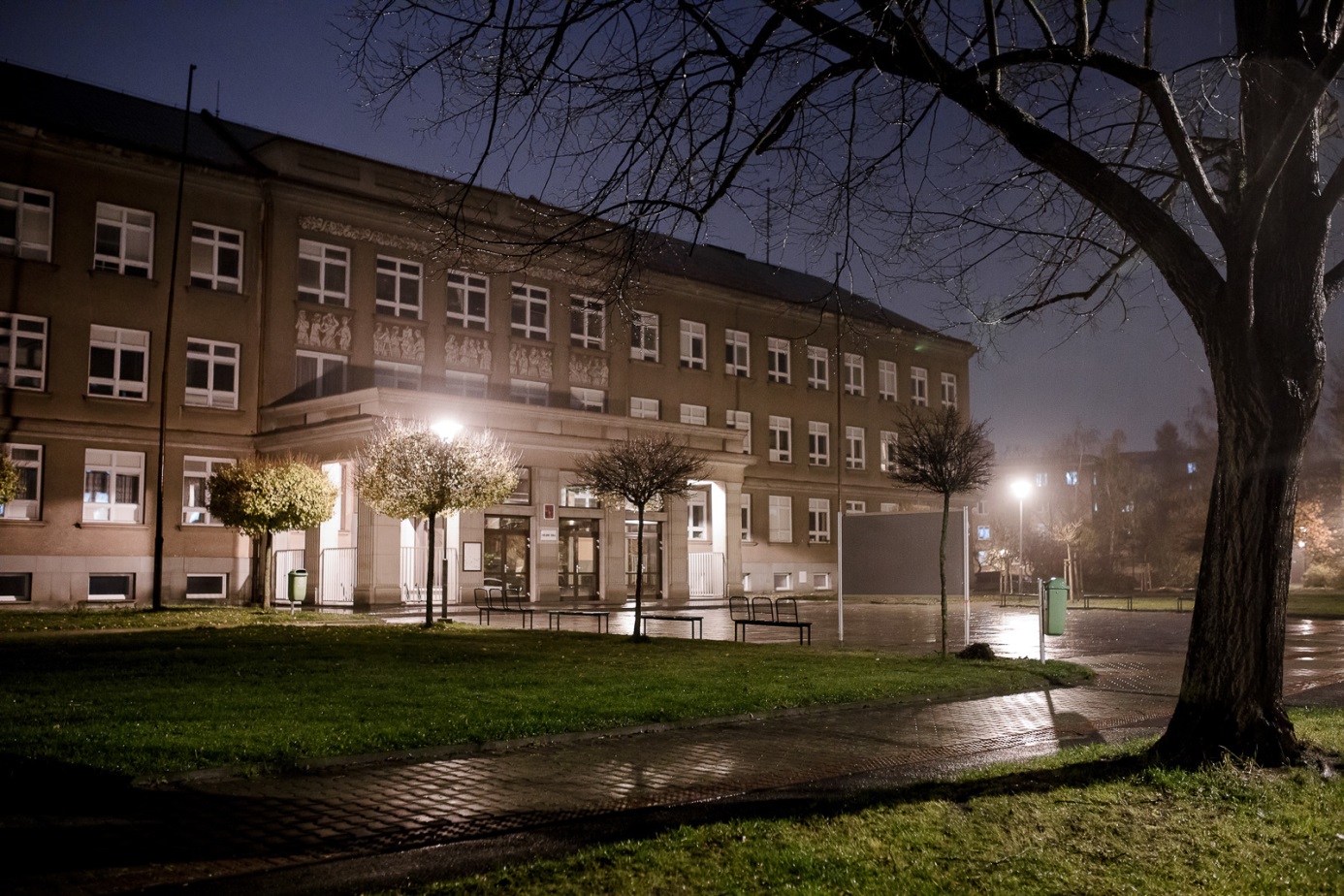 20. základní škola plzeň, Brojova 13, příspěvková organizacese sídlem Brojova 13, 326 00 PlzeňVýroční zpráva o činnosti školy ve školním roce 2019/2020V Plzni dne 30. září 2020AdresaPočet třídPočet žákůHlavní budova, ředitelstvíBrojova 13, 326 00 PlzeňZákladní školaBrojova 13, 326 00 Plzeň20540/503Školní družinaBrojova 13, 326 00 Plzeň5160/135Školní jídelnaBrojova 13, 326 00 Plzeň600/494Popis oboruKód oboruKapacita oboru79-01-C Základní škola79-01-C/01540Název vzdělávacího programuV ročníkuŠkolní vzdělávací program pro základní vzdělávání Škola JIStoty – Jazyk, Informatika, Sport26. 8. 20081. - 9. ročníkNázev součástiPočet žákůPočet tříd, oddělení, skupinNázev součásti2019/20202019/2020MŠ------ZŠ51320ŠD143 5ŠK------Celková kapacita jídelnyPočet dětských strávníkůPočet dospělých strávníkůCelkový počet zaměstnancůPřepočtený počet zaměstnanců600485 5576,5anonePříprava dietního stravování (bezlepková a šetřící dieta)●Projekt Mléko do škol●Projekt Ovoce a zelenina do škol●Počet třídPočet zařazených žákůPoznámkaPřípravná třída00---Speciální třída00---S rozšířenou výukou00Jaký předmět: ---Fyzický/přepočtený %Celkový počet pedagogických pracovníků39/36,29Z toho odborně kvalifikovaných39/36,29100VěkUčiteléUčiteléMužiŽenydo 35 let3436 – 50 let21151 – 60 let01060 – více let11Celkem626Rodičovská dovolená01Název kurzuPočet zúčastněných pracovníkůKrajina v nás1Celkem1Počet dětí u zápisuPočet odkladů PŠDPočet odkladů PŠDOčekávaný počet dětíOčekávaný počet třídPočet dětí u zápisunavrženskutečnostOčekávaný počet dětíOčekávaný počet tříd741414602Počet absolventů celkemZ toho přijatých naZ toho přijatých naZ toho přijatých naZ toho přijatých naPočet absolventů celkemGymnázia 4letáSŠ maturitní oborySŠ nematuritní obory (ukončené výučním listem)Jiné59535190Počet žáků----------------- přihlášených na víceletá gymnázia13- přijatých na víceletá gymnázia (celkem)7                 z toho přijatých na 6letá gymnázia1                 z toho přijatých na 8letá gymnázia6Počet žáků---- kteří dokončili ZŠ v nižším než 9. ročníku0- kteří nepokračují v dalším vzdělávání0Počet kurzůPočet absolventů00Počet žáků celkemProspělo s vyznamenáním(s pochvalou)ProspěloNeprospěloOpravné zkouškyHodnoceno slovně512395117000Snížený stupeň z chováníPočet žákůPočet žákůSnížený stupeň z chování1. pololetí2. pololetí- z toho 2. stupeň00- z toho 3. stupeň00Počet omluvených hodin celkem35 174Počet neomluvených hodin celkem80ŠkolaNázev oboruDélka studiaUkončení studiaPočet žákůGymnázium Plzeň, Mikulášské nám. 23, Plzeň Gymnázium – všeobecné4MT1Masarykovo gymnázium PlzeňGymnázium (všestranným vzděláním proti průměrnosti)4MT1Gymnázium Luďka Pika PlzeňGymnázium4MT1VOŠ a SPŠ elektrotechnická PlzeňInformační technologie – vývoj aplikací a správa systémů4MT1VOŠ a SPŠ elektrotechnická PlzeňElektrotechnika4MT1SPŠ strojnická a SOŠ profesora Švejcara PlzeňStrojírenství4MT1SPŠ strojnická a SOŠ profesora Švejcara PlzeňMechanik seřizovač4MT1SPŠ strojnická a SOŠ profesora Švejcara PlzeňStrojní mechanik – zámečník3VL2SPŠ stavební PlzeňTechnické lyceum4MT1SPŠ stavební PlzeňStavebnictví4MT2SPŠ dopravní, PlzeňProvoz a ekonomika dopravy – bezpilotní systémy4MT1SPŠ dopravní, PlzeňMechanik opravář motorových vozidel – Automechanik3VL2SPŠ dopravní, PlzeňKarosář – Autoklempíř3VL2Obchodní akademie PlzeňEkonomické lyceum4MT1Střední zdravotnická škola a VOŠ zdravotnická, PlzeňPraktická sestra4MT3SOŠ obchodu, užitého umění a designu, PlzeňEkonomika a podnikání – cestovní ruch4MT1Střední uměleckoprůmyslová škola a základní umělecká škola Zámeček PlzeňUžitá malba4MT1Hotelová škola PlzeňKuchař – číšník (Kuchař)3VL1Plzeňská obchodní akademie s. r. o. PlzeňObchodní akademie4MT1Integrovaná SŠ živnostenská PlzeňKadeřník3VL2SŠ informatiky a finančních služeb PlzeňManipulant poštovního provozu a přepravy3VL1SOU elektrotechnické PlzeňElektrikář – silnoproud3VL1Gymnázium a SOŠ PlasyVeterinářství4MT1ŠkolaNázev oboruDélka studiaUkončení studiaPočet žákůMasarykovo gymnázium, PlzeňGymnázium – všestranným vzděláním proti průměrnosti4MT1Gymnázium Plzeň, Mikulášské náměstíGymnázium – všeobecné4MT1VOŠ a SPŠ elektrotechnická, PlzeňInformační technologie – vývoj aplikací a správa systémů4MT1VOŠ a SPŠ elektrotechnická, PlzeňInformační technologie – IT pro firmy a podnikání4MT1SPŠ dopravní, PlzeňAutotronik4MT1SPŠ dopravní, PlzeňMechanik opravář motorových vozidel – automechanik3VL1SPŠ stavební, PlzeňStavebnictví4MT1SPŠ strojnická a SOŠ profesora Švejcara, PlzeňMechanik seřizovač4MT1Obchodní akademie, PlzeňObchodní akademie4MT2SOŠ obchodu, užitého umění a designu, PlzeňEkonomika a podnikání – zahraniční obchod4MT1SOU elektrotechnické, PlzeňMechanik elektrotechnik – silnoproudá zařízení4VL + MT1SOU elektrotechnické, PlzeňMechanik pro zařízení a přístroje4VL1SŠ informatiky a finančních služeb, PlzeňInformační technologie4MT1Církevní ZŠ a SŠ Plzeň Ekologie a životní prostředí4MT3Hotelová škola, PlzeňHotelnictví a cestovní ruch4MT1 Hotelová škola, PlzeňKuchař – číšník (Kuchař)3VL3Hotelová škola, PlzeňKuchař – číšník (Číšník)3VL1Integrovaná SŠ živnostenská, PlzeňModelářství a návrhářství oděvů4MT1Bezpečnostně právní akademie, PlzeňVeřejnosprávní činnost4MT1Akademie hotelnictví a cestovního ruchu, PlzeňCestovní ruch4MT2Střední škola diplomacie a veřejné správy s. r. o., MostBezpečnostně právní činnost4MT1SOU Domažlice, místo poskytování StodKadeřník3VL1Střední škola KraloviceMechanik opravář motorových vozidel3VL1SoutěžNázev soutěžePočet zúčastněných žákůUmístěníUmístěníUmístěníSoutěžNázev soutěžePočet zúčastněných žáků1. místo2. místo3. místomezinárodní---republiková---krajskáKrajské kolo v házené – starší hoši10●okresní---obvodníObvodní kolo ve florbalu – mladší dívky9●obvodníObvodní kolo ve florbalu – mladší hoši9●Jméno a příjmeníMgr. Jaroslav ZýkaStudium k výkonu specializovaných činností – Prevence sociálně patologických jevůPrůměrný počet zaměstnanců v roce 2019        (fyzický stav/přepočtený stav)Průměrný počet zaměstnanců v roce 2019        (fyzický stav/přepočtený stav)PedagogůOstatníPočet zaměstnanců39/36,2917/14,52Dosažený průměrný měsíční plat40.154, -18.761, -Příspěvek zřizovatele na investice 0Příspěvek zřizovatele na provoz    6.749Státní rozpočet – příspěvek na přímé vzdělávání  28.001Vlastní tržby a výnosy  839Finanční prostředky z dotací a grantů96Příjmy celkem40.654Náklady celkem40.652Hospodářský výsledek1